September 24th 2018	Hilliard Davidson Boys Cross Country Weekly ReportCeltic Clash @ Dublin Jerome	64 degrees and cool, great weatherName				1M	2M	5K	PL	PR	ImproveMitchell Montgomery-11	5:10	10:45	16:43	8	16:43	-67Colin Buckley-11		5:16	10:50	16:49	11	16:49	-47Xavier Gallo-11		5:12	10:46	16:56	12	16:56	-14Brian Stroh-11		5:21	11:06	17:09	15	17:09	-36Carsen DeCarlo-12	5:13	10:51	17:11	18	17:11	-58Thomas Lynch-11	5:21	10:51	17:22	25	17:22	-35RJ Sagrilla-10		5:25	11:05	17:28	27	17:28	-47Henry Byrne-10		5:16	11:06	17:32	O-6	17:32	-40Ray Chung-12		5:29	11:13	17:38	31	17:38	-32Zach Whitney-9		5:33	11:18	17:38	O-8	17:38	-57Zach Lewis-11		5:31	11:20	17:42	O-10	17:42	-45Nick Puhl-9		5:33	11:18	17:43	O-11	17:43	-38Trevor Sommers-10	5:31	11:26	17:48	O-14	17:48	-33John Steitz-12		5:30	11:31	18:05	45	18:05	-2Nick DeSilva-11		5:29	11:28	18:08	49	17:59	+9Phil Nolette-12		5:44	11:44	18:15	O-23	18:15	-49Luke Perez-11		5:41	11:47	18:18	O-24	18:18	-46Emmitt Hoying-12			11:57	18:18	O-25	18:18	-75Jay Chung-10		5:37	11:36	18:21	O-28	18:21	-23AJ Hoying-10			11:50	18:28	O-37	18:28	-44Roman Niemeier-9	5:44	12:05	18:56	O-47	18:56	-20Jacob Bauer-12		5:52	12:10	19:02		19:02	-85Kirk Myers-11		5:37	12:13	19:14		19:14	0Manny Jenkins-12	5:50	12:33	19:35		19:35	-15Brady Whiteside-9	6:03	12:57	20:15		19:37	+38Nathan Hand-9		6:17	13:08	20:32		20:32	-64Ryan Zmuda-9		6:35	13:30	20:47		20:47	-54Colin Schelappi-10		13:31	21:03		21:03	-36Noah Andrews-10	6:33	13:35	21:14		21:14	0Tyler Engram-10		7:00	13:50	21:19		21:19	-31Brayden Kulesza-10	7:00	14:01	22:11		22:11	-111Tyler Schmidt-10		7:59	16:08	24:23		24:00	+23Gabe Davis-9		8:37	17:28	26:17		26:17	-44Anthony Bray-11		DNR	sick			20:56Kenneth Besson-9	DNR	Shin			25:14Noah Pease-10		DNR	ShinAdam Alsko-10		DNR	FootAlex Torrez-9		DNR	ShinConner Johanssen-12	workout				15:43Max LeClair-12		workout				16:30Nick Sauvey-12		workout				16:43Mitchell Messer-11	workout				16:55Jack Altman-12		workout				16:56Alex Hudson-9		workout				17:26Nate Gilbert-10		workout				17:31	Celtic Clash Overall Recap:  For the first time this season we had great weather and firm ground.  The conditions were fantastic for taking a risk and running fast.  The varsity was a little too cautious in their start and I believe that held them back some.  I still witnessed a mean improvement of about 45 seconds by our top ten guys in this meet and even more by others.  Brayden Kulesza-10, improved by 111 seconds, great job.Varsity Recap:  With cool weather and a fast course the Davidson team got out a little slow.  By the 400 meter mark,  the Davidson front runners; Colin Buckley-11, Xavier Gallo-11 and Mitchell Montgomery-11 were already 40 meters behind the Jonathon Alter front two.  I was screaming at Davidson to pick it up and they began to move.  What I noticed at the mile mark were five JA kids ahead of our 4th.  Montgomery-11 was at 5:10, Gallo-11 was at 5:12 and Buckley was 5:16.  Then there was a space of 5 plus seconds until the rest of Davidson rolled by.  The damage was done in the first half mile because we ran hard the rest of the way and finished hard with lots of PR’s.  Our depth and sixth man won the tie breaker over Dublin Jerome.  Sixth man was Thomas Lynch-11 in 17:22 for 25th place.Varsity Stats: 11 Teams		9 Wins		1 Lost     Split: 16:43 to 17:11  =   28 seconds, good.Jonathon Alter-53   2. Hilliard Davidson-64  (25)  3. Dublin Jerome-64 (31)Open Recap:  Henry Byrne-10 was a man on a mission.  He went out hard in 5:16 then rolled to a 6th place finish in 17:32.  Zack Whitney-9 was also on fire, finishing in 17:38 for 8th place.  Zack Lewis-11 and Nick Puhl-9 crossed the line in 10th and 11th place at 17:42 and 17:43.  Our fifth man was Trevor Sommers-10, in 14th place at 17:48.  The Open runners had a split of 16 seconds, Outstanding!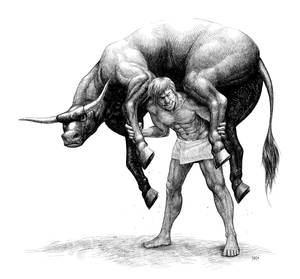 Buck Creek State Park		Cambridge HS		7:00AM	 Bus leaves		 7:45AM 	  Leave9:30AM 	One race		11:00AM	  One RaceCoach Schlecht				Coach StrohJohanssen-12				Nick Sauvey-12Max LeClair-12				Jack Altman-12Mitch Messer-11				Xavier Gallo-11Alex Hudson-9				M Montgomery-11Nate Gilbert-10				B Stroh-11Carsen DeCarlo-12			John Steitz-12Colin Buckley-11				Nick DeSilva-11RJ Sagrilla-10				Thomas Lynch-11Trevor Sommers-10			Zack Lewis-11Nick Puhl-9				Henry Byrne-10Zach Whitney-9				Ray Chung-12Luke Perez-11				Jay Chung-10	Emmitt Hoying-12			Phil Nolette-12AJ Hoying-10				Kirk Myers-11Jacob Bauer-12				Manny Jenkins-12Nathan Hand-9				Colin Schleappi-10Roman Niemeier-9			Tyler Engram-10Brady Whiteside-9			Brayden Kulesza-10Ryan Zmuda-9				Noah Andrews-10Anthony Bray-11				Tyler Schmidt-10Noah Pease-10				Kenneth Besson-9Alex Torrez-9				Gabe Davis-9					Adam Alsko-1022 runners				23 runners